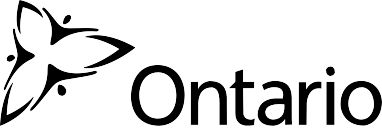 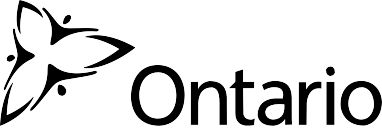 Présenter le concept à une réunion du Comité de médecine transfusionnelle de l’hôpital (ou autre comité    du genre) pour le faire approuverMettre sur pied un groupe de travail qui élaborera la simulationS’assurer d’avoir en place un plan d’urgence de gestion du sang (plan interne)Inventer un scénario pour la simulation de pénurie de sang (soit globules rouges ou plaquettes, phase jaune ou rouge)Déterminer la portée de la simulation (tout l’hôpital ou seulement le laboratoire)Rédiger un faux avis de la Société canadienne du sang (SCS) qui lancera la simulationDéterminer les mécanismes de suivi et de documentation des réactions à la simulationDéterminer les critères de réussite (avis transmis en temps opportun, réaction des participants au comité, respect des procédures de documentation)Voir à ce que le plan interne comprenne des listes de personnes à contacter et des registres de documentationIndiquer clairement sur tout élément documentaire « Exercice de simulation seulement » pour que les soins aux patients n’en soient pas affectésIntégrer des scénarios de cas de traitement concrets pour vérifier les capacités de triage si désiréPlanifier la communication pour la phase de retour à la normale – qui mettra fin à l’exerciceAnalyser les résultats (en évaluant à quel point la procédure a été suivie, à quel point les avis étaient complets et à quelle vitesse les parties intéressées ont été avisées)Organiser une séance de suivi pour passer en revue les résultats et demander une rétroaction des participantsApporter tout changement requis au plan interne pour l’améliorer à la lumière des leçons apprises de l’exercice de simulationRenseigner tout le monde au sujet des révisions pour que le personnel concerné soit au courant de la dernière version du plan